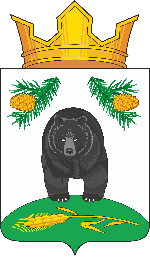 АДМИНИСТРАЦИЯ НОВОКРИВОШЕИНСКОГО СЕЛЬСКОГО ПОСЕЛЕНИЯПОСТАНОВЛЕНИЕ05.12.2019                                                                                                                     № 121с. НовокривошеиноКривошеинского районаТомской областиОб утверждении административного регламента предоставления муниципальной услуги «Выдача градостроительного плана земельного участка»В соответствии со статьей 57.3 Градостроительного кодекса Российской Федерации, Федеральным законом от 27 июля 2010 года № 210-ФЗ «Об организации предоставления государственных и муниципальных услуг», Федеральным законом от 06 октября 2010 года № 131-ФЗ «Об общих принципах организации местного самоуправления в Российской Федерации», на основании Устава муниципального образования Новокривошеинское сельское поселениеПОСТАНОВЛЯЮ:1. Утвердить административный регламент предоставления муниципальной услуги «Выдача градостроительного плана земельного участка».2. Постановление вступает в силу с даты его официального опубликования.3. Контроль за исполнением данного постановления оставляю за собой.Глава Новокривошеинского сельского поселения                                          А.О. Саяпин(Глава Администрации)												              ПриложениеУТВЕРЖДЁНпостановлением администрации Новокривошеинского сельского поселенияот 05.12.2019 № 121АДМИНИСТРАТИВНЫЙ РЕГЛАМЕНТпредоставления муниципальной услуги «Выдача градостроительного плана земельного участка»1. Общие положенияПредмет регулирования административного регламента предоставления муниципальной услугиАдминистративный регламент предоставления муниципальной услуги  «Выдача градостроительного плана земельного участка» (далее - Административный регламент) устанавливает стандарт предоставления муниципальной услуги по выдаче градостроительного плана земельного участка (далее - муниципальная услуга) на территории муниципального образования Новокривошеинское сельское поселение, должностными лицами, муниципальными служащими Администрации Новокривошеинского сельского поселения.Административным регламентом  определяется порядок и последовательность административных процедур (действий) при предоставлении муниципальной услуги  по выдаче градостроительного плана земельного участка.Круг заявителейЗаявителями являются правообладатели земельных участков, либо иное  лицо в случае, предусмотренном частью 1.1. статьи 57.3. Градостроительного кодекса Российской Федерации (далее – заявители).Требования к порядку информирования
о порядке предоставления муниципальной услугиИнформирование граждан о порядке предоставления муниципальной услуги обеспечивается муниципальными служащими, специалистами Администрации Новокривошеинского сельского поселения (далее - специалисты Администрации). Информирование через специалистов многофункционального центра предоставления государственных и муниципальных услуг (далее – МФЦ), осуществляется при наличии соглашения о взаимодействии между Администрацией Новокривошеинского сельского поселения (далее – Администрация) и МФЦ.Место нахождения Администрации органов и организаций, участвующих в предоставлении муниципальной услуги, их почтовые адреса, официальные сайты в информационно-телекоммуникационной сети Интернет (далее – сеть Интернет), информация о графиках работы, телефонных номерах и адресах электронной почты представлены в Приложении 1 к Административному регламенту.Информация о месте нахождения, графиках работы Администрации, организаций, участвующих в предоставлении муниципальной услуги, о порядке предоставления муниципальной услуги размещается на официальном сайте муниципального образования Новокривошеинского сельского поселения  в сети Интернет, в федеральной государственной информационной системе «Единый портал государственных и муниципальных услуг (функций)» (далее – Единый портал государственных и муниципальных услуг), а также предоставляется по телефону и электронной почте.На Едином портале государственных и муниципальных услуг (функций) и официальном сайте муниципального образования Новокривошеинского сельского поселения,  в сети Интернет размещается следующая информация:1) наименование и почтовые адреса Администрации;2) номера телефонов Администрации;3) график работы Администрации;4) требования к письменному запросу граждан о предоставлении информации о порядке предоставления муниципальной услуги;5) перечень документов, необходимых для получения муниципальной услуги;6) выдержки из законодательных и иных нормативных правовых актов, содержащих нормы, регулирующие деятельность по предоставлению муниципальной услуги;7) текст настоящего Административного регламента с приложениями;8) краткое описание порядка предоставления муниципальной услуги;9) образцы оформления документов, необходимых для получения муниципальной услуги, и требования к ним.Информация на Едином портале государственных и муниципальных услуг (функций), официальном сайте муниципального образования Новокривошеинского  сельского поселения о порядке и сроках предоставления муниципальной услуги на основании сведений, содержащихся в федеральной государственной информационной системе «Федеральный реестр государственных и муниципальных услуг (функций)», предоставляется заявителю бесплатно.Доступ к информации о сроках и порядке предоставления муниципальной услуги осуществляется без выполнения заявителем каких-либо требований, в том числе без использования программного обеспечения, установка которого на технические средства заявителя требует заключения лицензионного или иного соглашения с правообладателем программного обеспечения, предусматривающего взимание платы, регистрацию или авторизацию заявителя или предоставление им персональных данных.Информацию о порядке получения муниципальной услуги, а также о месте нахождения, контактных телефонах (телефонах для справок), адресах электронной почты, графике работы, сведения об органах и организациях, участвующих в предоставлении муниципальной услуги или являющихся источником получения информации, гражданин может получить:лично при обращении к специалисту Администрации; по контактному телефону в часы работы Администрации, указанные в Приложении 1 к административному регламенту;посредством электронного обращения на адрес электронной почты, указанный в Приложении 1 к административному регламенту;в информационно-телекоммуникационной сети Интернет на официальном сайте муниципального образования Новокривошеинское  сельское поселение;на информационных стендах в Администрации по адресу, указанному в Приложении 1 к административному регламенту;посредством Единого портала государственных и муниципальных услуг (функций): http://www.gosuslugi.ru/;при обращении в МФЦ.Информационные стенды оборудуются в помещение  Администрации. На информационных стендах размещается следующая обязательная информация: 1) почтовый адрес Администрации;2) адрес официального сайта муниципального образования Новокривошеинского сельского поселения;3)  справочный номер телефона Администрации;4) график работы Администрации;5) выдержки из правовых актов, содержащих нормы, регулирующие деятельность по предоставлению муниципальной услуги;6) перечень документов, необходимых для получения муниципальной услуги;7)  образец оформления заявления.Обращения по контактному телефону по вопросам информирования о порядке предоставления муниципальной услуги принимаются в соответствии с графиком работы  Администрации, представленному в Приложении 1 к административному регламенту.Ответ на телефонный звонок должен содержать информацию о наименовании Администрации, в которое обратился гражданин, фамилии, имени, отчестве (последнее - при наличии) и должности специалиста,  принявшего телефонный звонок.При ответах на телефонные звонки и устные обращения  специалисты Администрации, обязаны предоставлять информацию по следующим вопросам:1) назвать наименование органа, предоставляющего муниципальную услугу;2) проинформировать о графике приема граждан по вопросам предоставления муниципальной услуги;3) корректно и достоверно дать ответ по существу вопроса;4) при невозможности в момент обращения ответить на поставленный вопрос предложить обратившемуся перезвонить в другое время. К назначенному времени специалист должен подготовить ответ.При общении с заявителем (по телефону или лично) специалисты Администрации  осуществляют устное информирование о порядке предоставления муниципальной услуги.  При обращении за информацией заявителем лично специалисты Администрации  обязаны принять его в соответствии с графиком работы. Продолжительность приема при личном обращении - 15 минут.Рассмотрение обращений о предоставлении информации о порядке предоставления муниципальной услуги осуществляется в порядке, предусмотренном Федеральным законом от 02 мая 2006 года  №59-ФЗ «О порядке рассмотрения обращений граждан Российской Федерации».2. Стандарт предоставления муниципальной услугиНаименование муниципальной услугиНаименование муниципальной услуги: «Выдача градостроительного плана земельного участка».Наименование органа, предоставляющего муниципальную услугуОрганом, предоставляющим муниципальную услугу, является Администрация. Результат  предоставления муниципальной услугиРезультатом предоставления муниципальной услуги являются:- выдача  градостроительного плана  земельного участка (далее – ГПЗУ);- уведомление об отказе в выдаче ГПЗУ (далее – уведомление об отказе в предоставлении муниципальной услуги).Результат предоставления муниципальной услуги предоставляется в форме документа на бумажном носителе.Срок предоставления муниципальной услугиСрок предоставления муниципальной услуги, а также выдача (направление) результата о предоставлении муниципальной услуги осуществляется в течение двадцати рабочих дней со дня поступления обращения.Правовые основания для предоставления муниципальной услугиПредоставление муниципальной услуги осуществляется в соответствии с:а) Градостроительным кодексом Российской Федерации от 29 декабря 2004 года № 190-ФЗ // Собрание законодательства РФ, 03.01.2005, № 1 (часть 1), стр. 16;б) Федеральным законом от 29 декабря 2004 года № 191-ФЗ «О введении в действие Градостроительного кодекса Российской Федерации» // Собрание законодательства РФ, 03.01.2005, № 1 (часть 1), стр. 17;в) Федеральным законом от 27 июля 2010 года  № 210-ФЗ «Об организации предоставления государственных и муниципальных услуг»;г) Приказом Минстроя России от 25.04.2017 № 741/пр «Об утверждении формы градостроительного плана земельного участка  и порядка ее заполнения» (зарегистрировано в Минюсте России  30.05.2017 № 46880)// Официальный интернет –портал правовой информации http://www.pravo.gov.ru, 31.05.2017//;д) Постановлением Правительства Российской Федерации от 30.04.2014 № 403 «Об исчерпывающем перечне процедур в сфере жилищного строительства» // Официальный интернет –портал правовой информации http://www.pravo.gov.ru, 07.05.2014, «Собрания законодательства Российской Федерации», 12.05.2014 № 19 стр.2437е) настоящим Административным регламентом;ж) иными нормативными правовыми Российской Федерации, Томской области, органов местного самоуправления.Исчерпывающий перечень документов, необходимых в соответствии с законодательными или иными нормативными правовыми актами для предоставления муниципальной услуги с разделением на документы и информацию, которые заявитель должен представить самостоятельно, и документы, которые заявитель вправе представить по собственной инициативе, так как они подлежат представлению в рамках межведомственного информационного взаимодействияДля предоставления муниципальной услуги правообладатель земельного участка обращается с заявлением в орган местного самоуправления по месту нахождения земельного участка. Заявление о выдаче градостроительного плана земельного участка может быть подано заявителем через МФЦ. Форма заявления представлена в Приложении 2 к Административному регламенту. 21. Перечень документов, необходимых для предоставления муниципальной услуги, которые находятся в  распоряжении органов и организаций:1) документы, удостоверяющие (устанавливающие) права на земельный участок, если право на данный земельный участок в соответствии с законодательством Российской Федерации признается возникшим независимо от его регистрации в ЕГРП;2) документы, удостоверяющие (устанавливающие) права на здания, строения, сооружения, если права на такие здания, строения, сооружения в соответствии с законодательством Российской Федерации признаются возникшими независимо от из регистрации в ЕГРП;3) выписка из Единого государственного реестра юридических лиц (в случае, если заявителем является юридическое лицо);4) выписка из Единого государственного реестра индивидуальных предпринимателей (в случае, если заявителем является индивидуальный предприниматель);5) технические условия для подключения (технологического присвоения) планируемого к строительству или реконструкции объекта капитального строительства  к сетям инженерно-технического обеспечения;6) копия (при предъявлении подлинника) документа, удостоверяющего личность заявителя, являющегося физическим лицом;7) документ, подтверждающий полномочия представителя заявителя.22. Заявитель вправе представить указанные в пункте 21 Административного регламента документы в Администрацию по собственной инициативе.23. Администрация Новокривошеинского сельского поселения не вправе требовать от заявителя:представления документов и информации или осуществления действий, представление или осуществление которых не предусмотрено нормативными правовыми актами, регулирующими отношения, возникающие в связи с предоставлением муниципальной услуги;представления документов и информации, в том числе подтверждающих внесение заявителем платы за предоставление муниципальной услуги, которые находятся в распоряжении федеральных органов исполнительной власти, органов государственных внебюджетных фондов, исполнительных органов государственной власти субъекта Российской Федерации, органов местного самоуправления либо подведомственных государственным органам или органам местного самоуправления организаций, участвующих в предоставлении муниципальной услуги, в соответствии с нормативными правовыми актами Российской Федерации, нормативными правовыми актами субъектов Российской Федерации, муниципальными правовыми актами, за исключением документов, включенных в определенный частью 6 статьи 7 Федерального закона от 27 июля 2010 года № 210-ФЗ «Об организации предоставления государственных и муниципальных услуг» (далее – Федеральный закон № 210-ФЗ) перечень документов;осуществления действий, в том числе согласований, необходимых для получения государственных и муниципальных услуг и связанных с обращением в иные государственные органы, органы местного самоуправления, организации, за исключением получения услуг и получения документов и информации, предоставляемых в результате предоставления таких услуг, включенных в перечни, указанные в части 1 статьи 9 Федерального закона № 210-ФЗ;представления документов и информации, отсутствие и (или) недостоверность которых не указывались при первоначальном отказе в приеме документов, необходимых для предоставления государственной или муниципальной услуги, либо в предоставлении государственной или муниципальной услуги, за исключением следующих случаев:а) изменение требований нормативных правовых актов, касающихся предоставления государственной или муниципальной услуги, после первоначальной подачи заявления о предоставлении государственной или муниципальной услуги;б) наличие ошибок в заявлении о предоставлении государственной или муниципальной услуги и документах, поданных заявителем после первоначального отказа в приеме документов, необходимых для предоставления государственной или муниципальной услуги, либо в предоставлении государственной или муниципальной услуги и не включенных в представленный ранее комплект документов;в) истечение срока действия документов или изменение информации после первоначального отказа в приеме документов, необходимых для предоставления государственной или муниципальной услуги, либо в предоставлении государственной или муниципальной услуги;г) выявление документально подтвержденного факта (признаков) ошибочного или противоправного действия (бездействия) должностного лица органа, предоставляющего государственную услугу, или органа, предоставляющего муниципальную услугу, государственного или муниципального служащего, работника многофункционального центра, работника организации, предусмотренной частью 1.1 статьи 16 Федерального закона № 210-ФЗ, при первоначальном отказе в приеме документов, необходимых для предоставления государственной или муниципальной услуги, либо в предоставлении государственной или муниципальной услуги, о чем в письменном виде за подписью руководителя органа, предоставляющего государственную услугу, или органа, предоставляющего муниципальную услугу, руководителя многофункционального центра при первоначальном отказе в приеме документов, необходимых для предоставления государственной или муниципальной услуги, либо руководителя организации, предусмотренной частью 1.1 статьи 16 Федерального закона № 210-ФЗ, уведомляется заявитель, а также приносятся извинения за доставленные неудобства.24. Форма заявления доступна для копирования  на Едином портале государственных и муниципальных услуг (функций), на официальном сайте муниципального образования  Новокривошеинское сельское поселение в сети Интернет, по просьбе заявителя может быть выслана на адрес его электронной почты.25. В бумажном виде форму заявления можно  получить  непосредственно в Администрации по адресу, указанному в Приложении 1 к Административному регламенту.26. Документы, необходимые для предоставления муниципальной  услуги, предоставляются  в Администрацию с использованием  почтового отправления, при личном обращении, а также посредством обращения за получением муниципальной услуги в МФЦ.Исчерпывающий перечень оснований для отказа в приеме документов, необходимых для предоставления муниципальной услуги27. Основания для отказа в приеме документов, необходимых для предоставления муниципальной услуги:1) документы имеют подчистки, приписки, зачеркнутые слова, иные не оговоренные в них исправления либо повреждения, не позволяющие однозначно истолковать содержание документов;2) документы исполнены карандашом;3) документы не поддаются прочтению, неразборчиво написано;4) документы поданы неуполномоченным лицом. Исчерпывающий перечень оснований для отказа впредоставлении муниципальной услуги 28. Основания для отказа в выдаче ГПЗУ: 1) непредставление документов, указанных в пункте 21 Административного регламента;2) форма заявления не соответствует форме, представленной в приложении 2 к Административному регламенту;3) в случае, если в соответствии с Градостроительным кодексом Российской Федерации, иными федеральными законами размещение объекта капитального строительства не допускается при отсутствии документации по планировке территории.29. Основания для приостановления предоставления муниципальной услуги отсутствуют.Размер платы, взимаемой с заявителя при предоставлении муниципальной услуги, и способы ее взимания в случаях, предусмотренных федеральными законами, принимаемыми в соответствии с ними иными нормативными правовыми актами Российской Федерации, нормативными правовыми актами Томской области, муниципальными правовыми актами30. Оплата государственной пошлины за предоставление муниципальной услуги и уплата иных платежей, взимаемых в соответствии с законодательством Российской Федерации,  не предусмотрена.Максимальный срок ожидания в очереди при подаче запроса о предоставлении муниципальной услуги и при получении результата предоставления муниципальной  услуги31. Максимальное срок  ожидания в очереди при личной подаче заявления о предоставлении муниципальной услуги составляет 15 минут.Максимальный срок ожидания в очереди при получении результата предоставления муниципальной услуги не должен превышать 15 минут.Срок  регистрации запроса заявителя о предоставлении муниципальной услуги, в том числе в электронной формеЗаявление на бумажном носителе регистрируется в день представления в Администрацию заявления и документов, необходимых для предоставления муниципальной услуги.Требования к помещениям, в которых предоставляется муниципальная услуга, к залу ожидания, местам для заполнения запросов о предоставлении муниципальной услуги, информационным стендам с образцами их заполнения и перечнем документов, необходимых для предоставления муниципальной услуги, в том числе к обеспечению доступности для инвалидов указанных объектов в соответствии с законодательством Российской Федерации о социальной защите инвалидовПредоставление муниципальной услуги осуществляется в здании Администрации (далее – здании).Возле здания Администрации, организовывается стоянка (парковка) для личного автомобильного транспорта, бесплатная для заявителей. На стоянке (парковки), выделяется не менее 10 процентов мест (но не менее одного места) для бесплатной парковки транспортных средств, управляемых инвалидами I, II, а также инвалидами III группы в порядке, установленном Правительством Российской Федерации, и транспортных средств, перевозящих таких инвалидов и (или) детей-инвалидов. Указанные места для парковки не должны занимать иные транспортные средства.36. Инвалидам обеспечивается возможность посадки в транспортное средство и высадки из него перед входом в здание, в том числе с использованием кресла-коляски и, при необходимости, с оказанием помощи работником Администрации.37. Вход в здание  обеспечивается  свободный доступ  заявителей, а также пандусом для передвижения кресел-колясок.Для инвалидов обеспечивается возможность беспрепятственного входа и выхода в здание (помещение), возможность самостоятельного передвижения по территории здания (помещения) к месту предоставления муниципальной услуги, а также допуск в здание сурдопереводчика, тифлосурдопереводчика, а также собаки-проводника в порядке, установленном федеральным законодательством.Для инвалидов и лиц с ограниченными возможностями центральный вход в здание, где расположено место предоставления муниципальной услуги, оборудован кнопкой вызова специалиста для оказания необходимой помощи.Инвалидам, имеющим стойкие расстройства функции зрения и самостоятельного передвижения, обеспечивается сопровождение по территории здания и оказание им помощи.В здании обеспечивается надлежащее размещение носителей информации, необходимой для обеспечения беспрепятственного доступа инвалидов к помещениям и услугам, с учётом ограничений их жизнедеятельности, в том числе дублирование необходимой для получения услуги звуковой и зрительной информации, а также надписей, знаков и иной текстовой и графической информации знаками, выполненными рельефно-точечным шрифтом Брайля и на контрастном фоне.В случае если здание невозможно полностью приспособить с учётом потребностей инвалидов, собственник здания до его реконструкции или капитального ремонта принимает согласованные с общественным объединением инвалидов, осуществляющим свою деятельность на территории района, меры для обеспечения доступа инвалидов к месту предоставления муниципальной услуги, либо когда это возможно, обеспечивают предоставление услуги по месту жительства инвалида или в дистанционном режиме.38. На здании рядом с входом должна быть размещена информационная табличка (вывеска), содержащая следующую информацию:1) наименование органа;2) место нахождения и юридический адрес;3) режим работы;4) номера телефонов для справок;5) адрес официального сайта.39. Фасад здания оборудуется  осветительными приборами, позволяющими посетителям ознакомиться с информационными табличками.40. В здании  предусматриваются  места для ожидания, информирования и приема заявителей.41. В местах для информирования должен обеспечивается доступ граждан для ознакомления с информацией не только в часы приема запросов, но и в рабочее время, когда прием заявителей не ведется.42. Характеристики здания в части объемно-планировочных и конструктивных решений, освещения, пожарной безопасности, инженерного оборудования должны соответствовать требованиям нормативных документов, действующих на территории Российской Федерации.43. Здание оборудуются стендами (стойками), содержащими информацию о порядке предоставления муниципальных услуг.44. В местах для ожидания устанавливаются стулья (кресельные секции, кресла) для заявителей.45. В здании выделяется место для оформления документов, предусматривающее столы (стойки) с бланками заявлений и канцелярскими принадлежностями. 46. Информация о фамилии, имени, отчестве (последнее – при наличии) и должности специалиста Администрации, осуществляющего  выдачу разрешения на ввод объектов капитального строительства в эксплуатацию, размещена на личной информационной табличке и на рабочем месте специалиста Администрации.Показатели доступности и качества муниципальных услуг Показателями доступности и качества муниципальной услуги являются:1) соблюдение сроков исполнения отдельных административных процедур и предоставления муниципальной услуги в целом;2) соблюдение требований к размеру платы за предоставление муниципальной услуги;3) соблюдений требований стандарта предоставления муниципальной услуги;4) отсутствие обоснованных жалоб на решения, действия (бездействие)   Администрации, специалистов Администрации, при предоставления муниципальной услуги;5) полнота и актуальность информации о порядке предоставления муниципальной услуги;6) оказание инвалидам помощи, необходимой для получения в доступной для них форме информации о правилах предоставления услуги, в том числе об оформлении необходимых для получения услуги документов, о совершении ими других необходимых для получения услуги действий;7) оказание работниками Администрации необходимой инвалидам помощи в преодолении барьеров, мешающих получению ими услуги наравне с другими лицами;8) предоставление инвалидам возможности направить заявление в электронном виде;9) адаптация под нужды инвалидов по зрению официального сайта муниципального образования Новокривошеинское сельское поселение в сети  Интернет.При получении муниципальной услуги заявитель осуществляет не более 2-х взаимодействий с должностными лицами, в том числе:при подаче запроса на получение услуги и получении результата услуги заявителем лично, в том числе через МФЦ – не более 2-х раз.при подаче запроса на получение услуги  и получения результата услуги с использованием почтового отправления – непосредственного взаимодействия не требуется.Продолжительность каждого взаимодействия не должна превышать 15 минут. Иные требования, в том числе учитывающие особенности предоставления муниципальной услуги в многофункциональных центрах и особенности предоставления муниципальной услуги в электронной форме50. Заявителю предоставляется возможность получения муниципальной услуги с использованием почтового  отправления, а также посредством обращения за получением муниципальной услуги в МФЦ.51. Организация предоставления муниципальной услуги осуществляется по принципу «Одного окна» на базе МФЦ при личном обращении заявителя, а также в соответствии со статьей 15.1 Федерального закона от 27 июля 2010 № 210-ФЗ «Об организации предоставления государственных и муниципальных услуг».Запись на приём в орган (организацию) для подачи запроса о предоставлении муниципальной услуги52. Заявителям предоставляется возможность для предварительной записи на подачу заявления и документов, необходимых для предоставления муниципальной услуги.53. Предварительная запись осуществляется следующими способами по выбору заявителя:при личном обращении заявителя в Администрацию; по телефону;через официальный сайт муниципального образования Новокривошеинское сельское поселение  в сети Интернет.54. При предварительной записи заявитель сообщает следующие данные:для физического лица: фамилию, имя, отчество (последнее - при наличии);для юридического лица: наименование юридического лица; контактный номер телефона;адрес электронной почты (при наличии);желаемые дату и время представления документов. 55. Предварительная запись осуществляется путем внесения указанных сведений в книгу записи заявителей, которая ведется на бумажных и/или электронных носителях.56. Заявителю сообщаются дата и время приема документов, кабинет приема документов, в который следует обратиться. При личном обращении заявителю выдается талон-подтверждение. Заявитель, записавшийся на прием через официальный сайт муниципального образования Новокривошеинского сельского поселения, может распечатать аналог талона-подтверждения.Запись заявителей на определенную дату заканчивается за сутки до наступления этой даты.57. При осуществлении предварительной записи заявитель в обязательном порядке информируется о том, что предварительная запись аннулируется в случае его не явки по истечении 15 минут с назначенного времени приема.Заявителям, записавшимся на прием через официальный сайт муниципального образования Новокривошеинского сельского поселения, не позднее, чем за 3 рабочих дня до приема отправляется напоминание на указанный адрес электронной почты о дате, времени и месте приема, а также информация об аннулировании предварительной записи в случае не явки по истечении 15 минут с назначенного времени приема.58. Заявитель в любое время вправе отказаться от предварительной записи. 59. В отсутствии заявителей, обратившихся по предварительной записи, осуществляется прием заявителей, обратившихся в порядке очереди. 60. График приема (приемное время) заявителей по предварительной записи устанавливается Главой Новокривошеинского сельского поселения (Главой Администрации)  (далее – Глава Администрации) по направлению в зависимости от интенсивности обращений.61. Предварительная запись для подачи запроса с использованием Единого портала государственных и муниципальных услуг (функций) не осуществляется3.  Состав, последовательность и сроки выполнения административных процедур, требования к порядку их выполнения, в том числе особенности выполнения административных процедур в электронной форме, а также особенности выполнения административных процедур в МФЦ62. Предоставление муниципальной услуги включает в себя следующие административные процедуры:1) прием  и регистрация Администрацией заявления и иных документов,  необходимых для предоставления муниципальной услуги;2) рассмотрение заявления и представленных документов, формирование и направление межведомственного запроса в органы (организации), участвующие в предоставлении муниципальной услуги;3) принятие решения о предоставлении (об отказе предоставления) муниципальной услуги;4) выдача результатов муниципальной услуги.Прием и регистрация Администрацией  заявления и иных документов, необходимых для предоставления муниципальной услуги63. Основанием для начала  процедуры является поступление в Администрацию при личном обращении, почтовым отправлением, в электронной форме, а также поданных через МФЦ, заявления о предоставлении муниципальной услуги и прилагаемых к нему документов.64. Прием и регистрация заявления о предоставлении муниципальной услуги и прилагаемых к нему документов осуществляется специалистом Администрации.65. При поступлении заявления и прилагаемых к нему документов посредством личного обращения заявителя в администрацию, специалист Администрации, осуществляет следующую последовательность действий:устанавливает предмет обращения;устанавливает соответствие личности заявителя документу, удостоверяющему личность (в случае если заявителем является физическое лицо);проверяет документ, удостоверяющий права  (полномочия) представителя заявителя (заявителей).66. При отсутствии у заявителя, обратившегося лично, заполненного заявления или при неправильном его заполнении, специалист Администрации осуществляет методическую помощь.67. Общий максимальный срок приема заявления и прилагаемых к нему документов при личном обращении заявителя не превышает 15 минут.68.Специалист Администрации направляет заявление на регистрацию путем внесения записи в журнал регистрации входящих документов Администрации, в день поступления заявления и прилагаемых к нему документов.69. Не позднее дня регистрации, заявление направляется специалисту  Администрации, ответственному за предоставление муниципальной услуги.70. При поступлении заявления  и прилагаемых к нему документов в адрес Администрации посредством почтового отправления, посредством электронной почты, специалист Администрации  регистрирует заявление путем внесения записи в журнал регистрации входящих документов Администрации в день поступления в Администрацию. Не позднее дня регистрации заявление и прилагаемые к нему документы направляются специалисту Администрации, ответственному за предоставление муниципальной услуги.71. Результатом административной процедуры является передача  прошедшего регистрацию заявления на рассмотрение специалисту Администрации, ответственному за предоставление муниципальной услуги.72. Максимальный срок выполнения административной процедуры составляет один рабочий день со дня получения заявления.Рассмотрение заявления и представленных документов, формирование и направление  межведомственного запроса в органы (организации), участвующие в предоставлении муниципальной услуги73. Основанием для начала выполнения административной процедуры является поступление  прошедшего регистрацию заявления и прилагаемых к нему документов специалисту Администрации.Специалист Администрации, в течение одного рабочего дня со дня поступления к нему на рассмотрение документов:осуществляет проверку представленных документов на соответствие исчерпывающему перечню документов, указанных в пункте 21 Административного регламента;направляет в организации, осуществляющие эксплуатацию сетей инженерно-технического обеспечения, запрос о предоставлении технических условий для подключения (технологического присоединения) планируемого к строительству или реконструкции объекта капитального строительства к сетям инженерно-технического обеспечения;готовит межведомственные запросы для получения сведений, указанных в подпунктах 1-4 пункта 21 Административного регламента.75. Формирование и направление  межведомственного запроса в органы (организации), участвующие в предоставлении муниципальной услуги осуществляется в соответствии с требованиями Федерального закона от 27 июля 2010 года № 210-ФЗ «Об организации предоставления государственных и муниципальных услуг».76. Для предоставления муниципальной услуги   специалист Администрации, направляет межведомственные запросы в Федеральную службу государственной регистрации, кадастра и картографии, в Федеральную налоговую службу, а также запросы в организации, осуществляющие  эксплуатацию сетей инженерно-технического обеспечения.77. Представленные в Администрацию документы и информация, полученная в рамках межведомственного взаимодействия, передаются специалисту Администрации, в день поступления документов.78. Результатом административной процедуры является определение недостающих документов, указанных в пункте 22 Административного регламента, обязанность предоставления которых лежит на заявителе, обобщение полученной в рамках межведомственного взаимодействия  информации (документов), указанных в пункте 21 Административного регламента, необходимой для предоставления муниципальной услуги заявителю.79. Максимальный срок выполнения административной процедуры составляет 5 рабочих дней со дня получения специалистом Администрации для исполнения заявления и полного пакета документов, указанных в пункте 21 и 22, в том числе в рамках межведомственного взаимодействия.Принятие решения о предоставлении (об отказе предоставления) муниципальной услуги80. Основанием для начала административной процедуры является наличие полного пакета документов, определенных пунктом 21  и пунктом 22 Административного регламента.При отсутствии оснований для отказа в выдаче ГПЗУ, предусмотренных пунктом  28 Административного регламента специалист Администрации, в срок не превышающий 5 рабочих  дней с даты регистрации документов и информации, полученных в рамках межведомственного взаимодействия:заполняет ГПЗУ ( в 3-х экземплярах) по форме, утвержденной Приказом Минстроя России от 25 апреля 2017 года № 741/пр «Об утверждении формы градостроительного плана земельного участка и порядка ее заполнения»;направляет ГПЗУ Главе Администрации.Максимальный срок согласования и регистрации ГПЗУ составляет 1 рабочий день со дня поступления для согласования и регистрации.В случае, установления оснований для отказа в выдаче ГПЗУ, предусмотренных пунктом 28 Административного регламента, специалист Администрации, в течение одного рабочего дня со дня поступления пакета документов, определенных пунктами 21,22 Административного регламента, готовит  уведомление об отказе в выдаче ГПЗУ, передает их на подпись.Уведомление об отказе подписывается Главой Администрации  в течение одного рабочего дня со дня получения уведомления об отказе в выдаче ГПЗУ.Максимальный срок выполнения вышеуказанной  административной процедуры составляет 5 рабочих дней.Выдача результатов муниципальной услугиОснованием для начала административной процедуры является  наличие зарегистрированного  ГПЗУ или уведомления об  отказ в выдаче ГПЗУ. Выдача результатов предоставления  муниципальной услуги осуществляется способом, указанным заявителем в заявлении, в том числе:при личном обращении в Администрацию;посредством почтового отправления на адрес заявителя, указанный в заявлении;посредством электронной почты по адресу электронной почты, указанном в заявлении;при личном обращении в МФЦ.Максимальный срок выполнения административной процедуры составляет  2  рабочих дней со дня утверждения  ГПЗУ или подписания уведомления об  отказе в выдаче ГПЗУ для выдачи результата муниципальной услуги.4. Формы контроляза исполнением Административного регламента89. Текущий контроль за соблюдением и исполнением ответственными специалистами Администрации положений  Административного регламента и иных нормативных правовых актов, устанавливающих требования к предоставлению муниципальной услуги, осуществляется  Главой Администрации.90. Контроль за полнотой и качеством предоставления муниципальной услуги осуществляется в формах:1) проведения проверок;2) рассмотрение жалоб заявителей на действия (бездействие) Администрации, специалистов Администрации.91.  В целях осуществления контроля за полнотой и качеством предоставления муниципальной услуги проводятся плановые и внеплановые проверки. Порядок и периодичность осуществления плановых проверок устанавливается планом работы Администрации. При проверке могут рассматриваться все вопросы, связанные с предоставлением муниципальной услуги (комплексные проверки), или отдельный вопрос, связанный с предоставлением муниципальной услуги (тематические проверки). Проверка также может проводиться по конкретной жалобе заявителя.92. Внеплановые проверки проводятся в связи с проверкой устранения ранее выявленных нарушений административного регламента, а также в случае получения жалоб заявителей на действия (бездействие) Администрации, специалистов  Администрации. 93. Результаты проверки оформляются в виде акта проверки, в котором указываются выявленные недостатки и предложения по их устранению. Ответственность Администрации, специалистов Администрации  за решения и действия (бездействие), принимаемые (осуществляемые) ими в ходе предоставления муниципальной услуги94. По результатам проведенных проверок, в случае выявления нарушений соблюдения положений Административного  регламента, виновные специалисты  Администрации несут персональную ответственность за решения и действия (бездействие), принимаемые в ходе предоставления муниципальной услуги.95. Персональная ответственность специалистов Администрации закрепляется в должностных регламентах в соответствии с требованиями законодательства Российской Федерации и законодательства Томской области. Положения, характеризующие требования к формам контроля за предоставлением муниципальной услуги, в том числе со стороны граждан, их объединений и организаций96. Контроль за предоставлением муниципальной услуги, в том числе со стороны граждан, их объединений и организаций, осуществляется посредством открытости деятельности Администрации при предоставлении муниципальной услуги, получения гражданами, их объединениями и организациями актуальной, полной и достоверной информации о порядке предоставления муниципальной услуги и обеспечения возможности досудебного (внесудебного) рассмотрения жалоб.5. Досудебное (внесудебное) обжалование решений и действий (бездействия) органа,  предоставляющего государственную услугу, органа, предоставляющего муниципальную услугу, должностного лица органа, предоставляющего государственную услугу, или органа, предоставляющего муниципальную услугу, либо государственного или муниципального служащего, многофункционального центра, работника многофункционального центра, а также организаций, осуществляющих функции по предоставлению государственных или муниципальных услуг, или их работниковДействия (бездействие) и решения, принятые (осуществленные) в ходе предоставления муниципальной услуги, могут быть обжалованы заявителем в досудебном (внесудебном) порядке.97. Заявители вправе обжаловать решения, действия (бездействие) Администрации, специалистов Администрации, МФЦ, работников МФЦ, а также организаций, осуществляющих функции по предоставлению муниципальных услуг, или их работников в досудебном (внесудебном) порядке.	98. Обжалование действий (бездействия) Администрации, специалистов Администрации, МФЦ, работников МФЦ, а также организаций, осуществляющих функции по предоставлению муниципальных услуг, или их работников, а также решений, принимаемых (осуществляемых) ими в ходе предоставления муниципальной услуги, производится в досудебном (внесудебном) порядке путем подачи заинтересованным лицом жалобы в орган местного самоуправления или должностному лицу, в МФЦ или работнику МФЦ, организацию, осуществляющую функции по предоставлению муниципальных услуг или их работнику. Предмет жалобы99. Предметом досудебного (внесудебного) обжалования являются действия (бездействие) должностных лиц Администрации, работников МФЦ, работников организации, осуществляющей функции по предоставлению муниципальных услуг, а также принимаемые ими решения при предоставлении муниципальной услуги, в том числе связанные: 1) с нарушением срока регистрации запроса заявителя о предоставлении муниципальной услуги, запроса, указанного в статье 15.1 Федерального закона от 27 июля 2010 года № 210-ФЗ «Об организации предоставления государственных и муниципальных услуг» (далее - Федерального закона от 27 июля 2010 года №210-ФЗ);2) с нарушением срока предоставления муниципальной услуги. В указанном случае досудебное (внесудебное) обжалование заявителем решений и действий (бездействия) МФЦ, работника МФЦ возможно в случае, если на МФЦ, решения и действия (бездействия) которого обжалуются, возложена функция по предоставлению соответствующих муниципальных услуг в полном объёме в порядке, определённом частью 1.3 статьи 16 Федерального закона от 27 июля 2010 года № 210-ФЗ;3) с требованием у заявителя документов или информации либо осуществления действий, представление или осуществление которых не предусмотрено нормативными правовыми актами Российской Федерации, нормативными правовыми актами Томской области, муниципальными правовыми актами для предоставления муниципальной услуги;4) с отказом в приеме документов, предоставление которых предусмотрено нормативными правовыми актами Российской Федерации, нормативными правовыми актами Томской области, муниципальными правовыми актами для предоставления муниципальной услуги, у заявителя;5) с отказом в предоставлении муниципальной услуги, если основания отказа не предусмотрены федеральными законами и принятыми в соответствии с ними иными нормативными правовыми актами Российской Федерации, законами и иными нормативными правовыми актами Томской области, муниципальными правовыми актами. В указанном случае досудебное (внесудебное) обжалование заявителем решений и действий (бездействия) МФЦ, работника МФЦ возможно в случае, если на МФЦ, решения и действия (бездействие) которого обжалуются, возложена функция по предоставлению соответствующих муниципальных услуг в полном объёме, определенном частью 1.3 статьи 16 Федерального закона от 27 июля 2010 года № 210-ФЗ;6) с  затребованием с заявителя при предоставлении муниципальной услуги платы, не предусмотренной нормативными правовыми актами Российской Федерации, нормативными правовыми актами Томской области, муниципальными правовыми актами;7) с отказом органа, предоставляющего муниципальную услугу, должностного лица органа, предоставляющего муниципальную услугу, МФЦ, работника МФЦ, организаций, предусмотренных частью 1.1 статьи 16 Федерального закона от 27 июля 2010  № 210-ФЗ  или их работников в исправлении допущенных ими опечаток и ошибок в выданных в результате предоставления муниципальной услуги документах либо нарушение установленного срока таких исправлений.В указанном случае досудебное (внесудебное) обжалование заявителем решений и действий (бездействия) МФЦ, работника МФЦ возможно в случае, если на МФЦ, решения и действия (бездействие) которого обжалуются, возложена функция по предоставлению соответствующих муниципальных услуг в полном объёме, определенном частью 1.3 статьи 16 Федерального закона от 27 июля 2010 года № 210-ФЗ;8) с нарушением срока или порядка выдачи документов по результатам предоставления муниципальной услуги;9) с приостановлением предоставления муниципальной услуги, если основания приостановления не предусмотрены федеральными законами и принятыми в соответствии с ними иными нормативными правовыми актами Российской Федерации, законами и иными нормативными правовыми актами Томской области, муниципальными правовыми актами.В указанном случае досудебное (внесудебное) обжалование заявителем решений и действий (бездействия) МФЦ, работника МФЦ возможно в случае, если на МФЦ, решения и действия (бездействие) которого обжалуются, возложена функция по предоставлению соответствующих муниципальных услуг в полном объёме, определенном частью 1.3 статьи 16 Федерального закона от 27 июля 2010 года № 210-ФЗ;10) с требованием у заявителя при предоставлении  муниципальной услуги документов или информации, отсутствие и (или) недостоверность которых не указывались при первоначальном отказе в приеме документов, необходимых для предоставления  муниципальной услуги, либо в предоставлении  муниципальной услуги, за исключением случаев, предусмотренных пунктом 4 части 1 статьи 7  Федерального закона от 27 июля 2010 года № 210-ФЗ «Об организации предоставления государственных и муниципальных услуг». В указанном случае досудебное (внесудебное) обжалование заявителем решений и действий (бездействия) многофункционального центра, работника многофункционального центра возможно в случае, если на многофункциональный центр, решения и действия (бездействие) которого обжалуются, возложена функция по предоставлению соответствующих государственных или муниципальных услуг в полном объеме в порядке, определенном частью 1.3 статьи 16 Федерального закона от 27 июля 2010 года № 210-ФЗ «Об организации предоставления государственных и муниципальных услуг».Органы власти и уполномоченные на рассмотрение жалобыдолжностные лица, которым может быть направлена жалоба100. Жалоба на действия (бездействие) Администрации, специалистов Администрации а также на принимаемые ими решения при предоставлении муниципальной услуги в письменной форме на бумажном носителе, в электронной форме направляется Главе Новокривошеинского  сельского поселения (Главе Администрации) - при обжаловании действий (бездействия) должностных лиц, а также принимаемых ими решений при предоставлении муниципальной услуги.101. Жалоба на действия (бездействие) МФЦ, работников МФЦ, организаций, предусмотренных частью 1.1 статьи 16 Федерального закона от 27 июля 2010 года № 210-ФЗ, а также на принимаемые ими решения при предоставлении муниципальной услуги в письменной форме на бумажном носителе, в электронной форме направляется: Руководителю МФЦ – при обжаловании действий (бездействия) работников МФЦ, а также принимаемых ими решений при предоставлении муниципальной услуги; Учредителю МФЦ или должностному лицу, уполномоченному нормативным правовым актом Томской области – при обжаловании действий (бездействия) МФЦ, а также принимаемых им решений при предоставлении муниципальной услуги;Руководителю организации - при обжаловании действий (бездействия) работников организаций, предусмотренных частью 1.1 статьи 16 Федерального закона от 27 июля 2010 года № 210-ФЗ, а также принимаемых им решений при предоставлении муниципальной услуги.Порядок подачи и рассмотрения жалобы102. Жалоба должна содержать:1) наименование органа, предоставляющего муниципальную услугу, должностного лица органа, предоставляющего муниципальную услугу, муниципального служащего, МФЦ, его руководителя и (или) работника, организаций, предусмотренных частью 1.1 статьи 16 Федерального закона от 27 июля 2010 года № 210-ФЗ, решения и действия (бездействие) которых обжалуются;2) фамилию, имя, отчество (последнее - при наличии), сведения о месте жительства заявителя - физического лица либо наименование, сведения о месте нахождения заявителя - юридического лица, а также номер (номера) контактного телефона, адрес (адреса) электронной почты (при наличии) и почтовый адрес, по которым должен быть направлен ответ заявителю;3) сведения об обжалуемых решениях и действиях (бездействии) органа, предоставляющего муниципальную услугу, его должностного лица, муниципального служащего, МФЦ, работника МФЦ, организаций, предусмотренных частью 1.1 статьи 16 Федерального закона от 27 июля 2010 года № 210-ФЗ, их работников;4) доводы, на основании которых заявитель не согласен с решением и действием (бездействием) органа, предоставляющего муниципальную услугу, его должностного лица, муниципального служащего, МФЦ, работника МФЦ, организаций, предусмотренных частью 1.1 статьи 16 Федерального закона от 27 июля 2010 года № 210-ФЗ, их работников. Заявителем могут быть представлены документы (при наличии), подтверждающие доводы заявителя, либо их копии.103. В случае если жалоба подается через представителя заявителя, также представляется документ, подтверждающий полномочия на осуществление действий от имени заявителя. В качестве документа, подтверждающего полномочия на осуществление действий от имени заявителя, может быть представлена:1) оформленная в соответствии с законодательством Российской Федерации доверенность (для физических лиц);2) оформленная в соответствии с законодательством Российской Федерации доверенность, заверенная печатью заявителя и подписанная руководителем заявителя или уполномоченным этим руководителем лицом (для юридических лиц);3) копия решения о назначении или об избрании либо приказа о назначении физического лица на должность, в соответствии с которым такое физическое лицо обладает правом действовать от имени заявителя без доверенности.104. Жалоба на решения и действия (бездействие) Администрации, специалистов Администрации, может быть направлена по почте, через МФЦ, а также может быть принята на личном приёме заявителя.105. Прием жалоб в письменной форме на бумажном носителе осуществляется Администрацией, в месте предоставления муниципальной услуги (в месте, где заявитель подавал запрос на получение муниципальной услуги, нарушение порядка которой обжалуется, либо в месте, где заявителем получен результат указанной муниципальной услуги).106. Жалоба на решения и действия (бездействие) МФЦ, работника МФЦ может быть направлена по почте, с использованием информационно-телекоммуникационной сети «Интернет», официального сайта МФЦ, а также может быть принята при личном приёме заявителя. 107. Жалоба на решения и действия (бездействие) организаций, предусмотренных частью 1.1 статьи 16 Федерального закона от 27 июля 2010 года № 210-ФЗ, а также их работников может быть направлена по почте, с использованием информационно-телекоммуникационной сети «Интернет», официальных сайтов этих организаций, а также может быть принята при личном приёме заявителя.108. В случае подачи жалобы в письменной форме на бумажном носителе при личном приеме заявитель представляет документ, удостоверяющий его личность в соответствии с законодательством Российской Федерации.109. Подача жалоб в электронной форме через официальный сайт  Новокривошеинского  сельского поселения, Единый портал государственных  и муниципальных услуг (функций) не осуществляется.110. Жалоба на решения и действия (бездействия) должностных лиц Администрации и муниципальных служащих рассматривается Главой Новокривошеинского  сельского поселения (Главой Администрации).111. В случае если жалоба подана заявителем в орган, в компетенцию которого не входит принятие решения по жалобе, в течение 3 рабочих дней со дня ее регистрации указанный орган направляет жалобу в уполномоченный на ее рассмотрение орган и в письменной форме информирует заявителя о перенаправлении жалобы.При этом срок рассмотрения жалобы исчисляется со дня регистрации жалобы в уполномоченном на ее рассмотрение органе.112. При подаче заявителем жалобы через МФЦ, МФЦ обеспечивает ее передачу в уполномоченный на ее рассмотрение орган в порядке и сроки, которые установлены соглашением о взаимодействии между многофункциональным центром и органом, предоставляющим муниципальную услугу, но не позднее следующего рабочего дня со дня поступления жалобы.113. Жалоба на нарушение порядка предоставления муниципальной услуги МФЦ рассматривается органом, предоставляющим муниципальную услугу, заключившим соглашение о взаимодействии. При этом срок рассмотрения жалобы исчисляется со дня регистрации жалобы в уполномоченном на ее рассмотрение органа.Сроки рассмотрения жалобы114. Жалоба, поступившая в Администрацию подлежит регистрации не позднее следующего рабочего дня со дня ее поступления. Жалоба рассматривается в течение 15 рабочих дней со дня ее регистрации.115. В случае обжалования отказа органа, предоставляющего муниципальную услугу, его должностного лица в приеме документов у заявителя либо в исправлении допущенных опечаток и ошибок или в случае обжалования заявителем нарушения установленного срока таких исправлений жалоба рассматривается в течение 5 рабочих дней со дня ее регистрации.Результат рассмотрения жалобы116. По результатам рассмотрения обращения жалобы лицо, наделённое полномочиями на рассмотрение жалобы, принимает одно из следующих решений:1) удовлетворяет жалобу, в том числе в форме отмены принятого решения, исправления допущенных опечаток и ошибок в выданных в результате предоставления муниципальной услуги документах, возврата заявителю денежных средств, взимание которых не предусмотрено нормативными правовыми актами Российской Федерации, нормативными правовыми актами Томской области, муниципальными правовыми актами;2) отказывает в удовлетворении жалобы.117. В случае установления в ходе или по результатам рассмотрения жалобы признаков состава административного правонарушения или преступления лицо, наделённое полномочиями по рассмотрению жалоб, незамедлительно направляет имеющиеся материалы в органы прокуратуры. Порядок информирования заявителяо результатах рассмотрения жалобы118. Не позднее дня, следующего за днем принятия решения, указанного в пункте 116 настоящего регламента, заявителю в письменной форме и по желанию заявителя в электронной форме направляется мотивированный ответ о результатах рассмотрения жалобы (способом, указанным заявителем в жалобе лично, по почте или электронной почтой).119. В случае признания жалобы подлежащей удовлетворению в ответе заявителю, указанном в пункте 118 настоящего регламента, дается информация о действиях, осуществляемых органом, предоставляющим муниципальную услугу, многофункциональным центром либо организацией, предусмотренной частью 1.1 статьи 16  Федерального закона от 27 июля 2010 года №210-ФЗ, в целях незамедлительного устранения выявленных нарушений при оказании  муниципальной услуги, а также приносятся извинения за доставленные неудобства и указывается информация о дальнейших действиях, которые необходимо совершить заявителю в целях получения  муниципальной услуги.120. В случае признания жалобы не подлежащей удовлетворению в ответе заявителю, указанном в пункте 118 настоящего регламента, даются аргументированные разъяснения о причинах принятого решения, а также информация о порядке обжалования принятого решения.121. Ответ по результатам рассмотрения жалобы подписывается уполномоченным на рассмотрение жалобы должностным лицом органа, предоставляющего муниципальную услугу, МФЦ, организации, предусмотренной частью 1.1 статьи 16 Федерального закона от 27 июля 2010 года № 210-ФЗ «Об организации предоставления государственных и муниципальных услуг».122. В ответе по результатам рассмотрения жалобы указываются:1) наименование органа, рассмотревшего жалобу, должность, фамилия, имя, отчество (последнее- при наличии) должностного лица, принявшего решение по жалобе;2) номер, дата, место принятия решения, включая сведения о должностном лице, решение или действие (бездействие) которого обжалуется;3) фамилия, имя, отчество (последнее - при наличии) или наименование заявителя;4) основания для принятия решения по жалобе;5) принятое по жалобе решение;6) в случае если жалоба признана обоснованной – сроки устранения выявленных нарушений;7) сведения о порядке обжалования принятого по жалобе решения.Порядок обжалования решения по жалобе123. Заявитель вправе обжаловать решение по жалобе, принимаемое должностным лицом Администрации Новокривошеинского сельского поселения, руководителем МФЦ, руководителем организаций, в административном и (или) судебном порядке в соответствии с законодательством Российской Федерации.Право заявителя на получение информации и документов,необходимых для обоснования и рассмотрения жалобы124. Заявитель имеет право на получение информации и документов, необходимых для обоснования и рассмотрения жалобы, при условии, что это не затрагивает права, свободы и законные интересы других лиц и что указанные документы не содержат сведения, составляющие государственную или иную охраняемую законодательством Российской Федерации тайну.125. При подаче жалобы заявитель вправе получить следующую информацию: 1) местонахождение Администрации Новокривошеинского сельского поселения, МФЦ, организации, предусмотренной частью 1.1 статьи 16 Федерального закона от 27 июля 2010 года № 210-ФЗ; 2) перечень номеров телефонов для получения сведений о прохождении процедур по рассмотрению жалобы; 3) местонахождение органов местного самоуправления, МФЦ, организации, предусмотренной частью 1.1 статьи 16 Федерального закона от 27 июля 2010 года № 210-ФЗ, фамилии, имена, отчества (последнее- при наличии) и должности их руководителей, а также должностных лиц и работников, которым может быть направлена жалоба. 126. При подаче жалобы заинтересованное лицо вправе получить в Администрации, МФЦ, организации, предусмотренной частью 1.1 статьи 16 Федерального закона от 27 июля 2010 года № 210-ФЗ, копии документов, подтверждающих обжалуемое действие (бездействие), решение должностного лица, работника. Способы информирования заявителей о порядкеподачи и рассмотрения жалобы127. Информирование заявителей о порядке подачи и рассмотрения жалобы на решения и действия (бездействие) Администрации, должностных лиц Администрации, муниципальных служащих, МФЦ, работников МФЦ, организаций, предусмотренных частью 1.1 статьи 16 Федерального закона от 27 июля 2010 года № 210-ФЗ, их работников осуществляется посредством размещения информации на стендах в местах предоставления муниципальной услуги, в МФЦ, в организациях, предусмотренных частью 1.1 статьи 16 Федерального закона от 27 июля 2010 года № 210-ФЗ,  на официальном сайте  Новокривошеинского  сельского поселения  http:novokriv.ru/, на официальном сайте МФЦ, официальном сайте организаций, предусмотренных частью 1.1 статьи 16 Федерального закона от 27 июля 2010 года № 210-ФЗ,на Едином портале государственных и муниципальных услуг (функций), а также может быть сообщена заявителю в устной и (или) письменной форме.						    Приложение 1к Административному регламенту предоставления муниципальной услуги «Выдача градостроительного плана земельного участка» Справочная информация о месте нахождения, графике работы, контактных телефонах, адресе электронной почты Администрации Новокривошеинского сельского поселения и специалиста, ответственного за предоставление муниципальной услуги1. Администрация Новокривошеинского сельского поселенияМесто нахождения Администрации Новокривошеинского сельского поселения: Томская область, Кривошеинский район, с.Новокривошеино, ул. Советская, д.1.График работы Администрации Новокривошеинского сельского поселения:График приема заявителей в Администрации Новокривошеинского сельского поселения:Почтовый адрес Администрации Новокривошеинского сельского поселения: 636307, Томская область, Кривошеинский район, с. Новокривошеино, ул. Советская, 1.Контактный телефон/факс: (38 251) 4-74-33Официальный сайт муниципального образования Новокривошеинского  сельского поселения в сети Интернет: http:novokriv.ru/.Адрес электронной почты Администрации Новокривошеинского сельского поселения: novokriv@tomsk.gov.ru.2. Многофункциональный центр предоставления государственных и муниципальных услугМесто нахождения  МФЦ: Томская область, Кривошеинский район, с.Кривошеино, ул. Ленина,29.График работы МФЦ:График приема заявителей в МФЦ:Почтовый адрес МФЦ : 636300  Томская обл., Кривошеинский район, с.Кривошеино, ул. Ленина, 29Контактный телефон: (838251)  4 24 03.Бесплатный звонок на сотовый телефон: 88003500850                                                           Приложение 2к Административному регламенту предоставления муниципальной услуги «Выдача градостроительного плана земельного участка» Заявление
о выдаче градостроительного плана земельного участкаВ Администрацию Новокривошеинского сельского поседения (указать наименование муниципального образования)от            ____________________________________________________________________________________ (указать Ф.И.О.(последнее - при наличии)   для физического                                                                           лица, наименование – для юридического лица)                                                                                              ИНН _____________________________________________                                                                                                      (для юридического лица)                                                                                            ОГРН ____________________________________________                                                                                                   (для юридического лица)__________________________________________________                                            __________________________________________(адрес, телефон (факс), электронная почта и иные реквизиты, позволяющие осуществлять взаимодействие с заявителем)ЗАЯВЛЕНИЕ	Прошу выдать градостроительный план земельного участка:Кадастровый номер земельного участка _____________________________________ Местоположение_________________________________________________________Площадь земельного участка, кв.м__________________________________________Разрешенное использование земельного участка______________________________Цель подготовки Градостроительного плана земельного участка: ____________________________________________________________________________(Нужное указать подготовка проектной документации для строительства, реконструкции, выдача разрешения на строительство, выдача разрешения на ввод объекта в эксплуатацию, установление границ земельного участка, на котором расположены объекты капитального строительства, установление границ земельных участков, предназначенных для строительства и размещение линейных объектов и др.)При этом сообщаю:	1. Право на пользование земельного участка закреплено ____________________________________________________________________________(наименование документа на право собственности, владения, пользования, распоряжения земельным участком)2. Информация о расположенных в границах земельного участка объектах капитального строительства по каждому объекту (при наличии):_________________________________________________________________________(назначение объекта, этажность, общая площадь, материал стен, размеры в плане)3. Технико-экономические показатели размещаемого объекта (объектов):_________________________________________________________________________(назначение объекта, этажность,, общая площадь, материал стен, размеры в плане)К заявлению прилагаются следующие документы:1)  _______________________________________________________________________(наименование документа)2)  _______________________________________________________________________(наименование документа)3)  _______________________________________________________________________(наименование документа)Градостроительный план земельного участка прошу выдать (направить):(Указать способ получения ____________________________________ при личном обращении в __________________________________________________________ (указать наименование структурного подразделения, ответственного за предоставление муниципальной услуги);при личном обращении в МФЦ;посредством почтового отправления на адрес, указанный в заявлениичерез личный кабинет на Едином портале государственных и муниципальных услуг.Подтверждаю своё согласие, а также согласие представляемого мною лица на обработку персональных данных в целях предоставления муниципальной услуги.«___» _________ 20_____г. (дата подачи заявления)Понедельник:с 9.00ч. до 17.15ч., обед с 13.00ч. до 14.00ч.Вторник:с 9.00ч. до 17.15ч., обед с 13.00ч. до 14.00ч.Среда:с 9.00ч. до 17.15ч., обед с 13.00ч. до 14.00ч.Четверг:с 9.00ч. до 17.15ч., обед с 13.00ч. до 14.00ч.Пятница:с 9.00ч. до 17.00ч., обед с 13.00ч. до 14.00ч.Суббота:выходной деньВоскресенье:выходной деньПонедельник:с 9.00ч. до 13.00ч., с 14.00ч. до 17.15ч.Вторник:с 9.00ч. до 13.00ч., с 14.00ч. до 17.15ч.Среда:с 9.00ч. до 13.00ч., с 14.00ч. до 17.15ч.Четверг:с 9.00ч. до 13.00ч., с 14.00ч. до 17.15ч.Пятница:с 9.00ч. до 13.00ч., с 14.00ч. до 17.00ч.Суббота:выходной деньВоскресенье:выходной деньПонедельник:с 9-00ч. до 18-00ч.; Вторник:с 9-00ч. до 18-00ч.;Средас 9-00ч. до 18-00ч.;Четверг:с 9-00ч. до 18-00ч.;Пятница:с 9-00ч. до 18-00ч.;Субботас 9-00ч. до 13-00ч.;Воскресенье:выходной деньПонедельник:с 9-00ч. до 18-00ч.; Вторник:с 9-00ч. до 18-00ч.;Средас 9-00ч. до 18-00ч.;Четверг:с 9-00ч. до 18-00ч.;Пятница:с 9-00ч. до 18-00ч.;Субботас 9-00ч. до 13-00ч.;Воскресенье:выходной день(подпись заявителя)(полностью Ф.И.О. (при наличии) физического лица, представителя юридического лица)